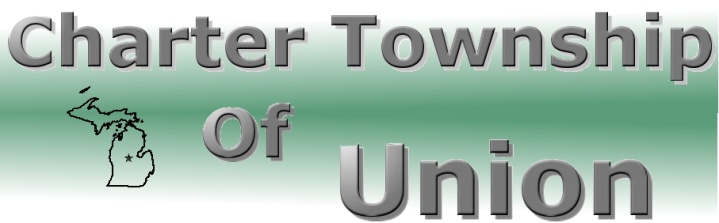 BOARD OF TRUSTEESRegular MeetingOctober 10, 20127:00 p.m.CALL MEETING TO ORDERPLEDGE OF ALLEGIANCEROLL CALLPUBLIC COMMENT: Restricted to three minutes regarding issues on this agendaREPORTS/BOARD COMMENTSManager’s ReportAPPROVAL OF AGENDACONSENT AGENDACommunicationsMt. Pleasant Fire Department Fire Experience Repor -July through SeptemberMinutes – September 26, 2012BillsPayrollBOARD AGENDAHuman Rights OrdinancePublic HearingAdoptionPA 116 – Jim ReckerRural Development Legal Service AgreementIntroduce Ordinance 2012-07 – Rezoning of Vacant Property South of Copper Beach Townhomes from B5 to R3AStreet Light Contract – Baseline and MissionEDA Tax Capture      9.   EXTENDED PUBLIC COMMENT     10.  FINAL BOARD MEMBER COMMENT     11.  ADJOURNMENT